Summer Dinner Menu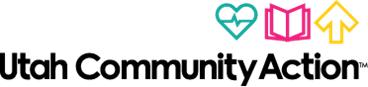 August 2021“This institution is an equal opportunities provider.”*Whole Grain Rich ItemsMenú de Agosto de 2021"Esta institución es un proveedor de igualdad de oportunidades".* Productos ricos en cereales integrales Monday- 2nd   Breakfast: English Muffin*, Jelly, Applesauce, and MilkLunch: Indian Taco, Whole Wheat Pita*, Corn, Orange and MilkTuesday- 3rd Breakfast: Rice Crispy Cereal, Pear and MilkLunch: Turkey wrap with Cheese, Whole Wheat Tortilla*, Shredded Lettuce, Mayonnaise, Cantaloupe, Carrots with Ranch and MilkWednesday- 4th  Breakfast: Raisin Bread*, Butter, Apple and MilkLunch: Vegetarian Chili, Wheat Roll*, Mixed Vegetables, Pear and MilkThursday- 5th   Breakfast: Yogurt, Banana and MilkLunch: Hamburger, Sliced Cheese, Ketchup, Whole Wheat Bun*, Broccoli, Orange and MilkFriday- 6th   Breakfast: Corn Flake Cereal, Honeydew Melon, and MilkLunch: Tuna Salad, Wheat Hoagie*, Zucchini with Ranch, Apple, and MilkLast Day of Summer DinnerLunes- 2nd Desayuno: Muffin inglés*, Jalea, Puré de Manzana, y LecheAlmuerzo: Estofado de Carne y Frijoles, Panecillos de Trigo*, Coliflor, Naranja, y LecheMartes- 3rd Desayuno: Cereal-Rice Crispy, Pera, y LecheAlmuerzo: Pavo y Queso Enrollado en una Tortilla de Trigo Integral*, Lechuga Rallado, Mayonesa, Cantalupo, Zanahorias con Aderezo Ranch, y LecheMiércoles- 4th Desayuno: Pan de Pasas*, Mantequilla, Manzana, y LecheAlmuerzo:  Chili Vegetariano, Panecillo de Trigo*, Vegetales Mixtos, Pera, y LecheMartes- 5th Desayuno: Yogurt, Plátano, y LecheAlmuerzo: Hamburguesa, Rebanadas de Queso, Salsa de Tomate, Pan de Trigo Integral*, Brócoli, Naranja, y LecheViernes- 6th  Desayuno: Cereal-Corn Flakes, Melón Dulce, y LecheAlmuerzo: Ensalada de Atún, Pan de Trigo, Calabacín con Aderezo Ranch, Manzana, y LecheÚltimo día de la cena de verano